		                                           Межпарламентская Ассамблея государств -  участников СНГ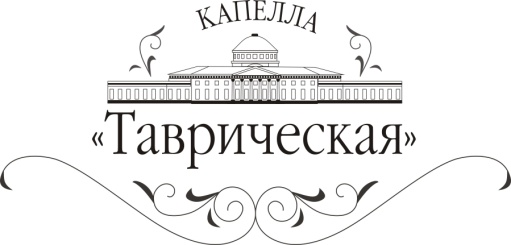                                                                          Капелла «Таврическая» и «Арт-Ассамблеи»                                                                              представили:6 марта  2014 года19:00Органный залТАВРИЧЕСКОГО ДВОРЦАМУЗЫКАЛЬНОЕ ПРИНОШЕНИЕ В.А. МОЦАРТУ
 или ОТ БАХА ДО ХИНДЕМИТАконцерт для сопрано и органа6 марта в Купольном зале Таврического дворца состоялся концерт с участием солистов Дарьи Меерковой (орган) и Марии Литке (сопрано).В программе концерта прозвучали: И. С. Бах, В. А. Моцарт, П. Хиндемит, Ф. Шуберт, 
И. Брамс Дарья Мееркова – лауреат Второго Всероссийского конкурса органистов и обладатель специального Гран-При за исполнение органных произведений Вольфганга Амадея Моцарта (Казань, 1991). Дипломант Международного конкурса органистов (Италия, 1990).В сезоне 2005–2006 гг. Дарья Мееркова организовала фестиваль органной и камерной музыки, посвященный 320-летию со дня рождения И. С. Баха («Александровский костёл», Киров). Всего состоялось 25 концертов, из которых в 19-ти она приняла непосредственное участие.В последние годы успешно выступает в Москве и Петербурге как с сольными программами, так и в ансамбле с кировскими и московскими и музыкантами (среди них лауреат международного конкурса Елена Иванова (флейта), лауреат международного конкурса Евгений Журавкин (контратенор), лауреат международных конкурсов Денис Освер (гобой) и др.).В настоящее время является органистом  Евангелическо-лютеранской церкви «Преображения Господня» в г. Терийоки (г. Зеленогорск). Выступает с сольными программами и в ансамбле с солистами Петербурга и Москвы в Мальтийской капелле, Смольном соборе и в других концертных залах Санкт-Петербурга, Москвы, Выборга, Казани.Мария Литке - С 2006 года является солисткой, ведущим мастером сцены Михайловского театра. Награждена грамотой правительства Санкт-Петербурга за заслуги в области культуры и искусства, дважды номинирована на высшую театральную премию «Золотой софит», является обладателем премий «Надежда России» и «Молодежной премии Санкт-Петербурга». Принимала участие в гастролях театра в Японии (с 2007 года), среди наград во Всероссийских и Международных конкурсах - Первая премия и специальный приз самой молодой участнице в 13ом Международном конкурсе Ирис Адами Коррадетти (Италия) и Первая премия во Всероссийском конкурсе «Санкт-Петербург». Работала с дирижерами: В. Синайским, Джулиано Карела, Даниэле Рустиони, Петером Феранцем и певцами В. Черновым, Е. Образцовой, Хосе Кура, Нилом Шиковым, Б. Майсурадзе, Джузеппе Варано и другими.Активно концертирует, представляет разнообразные камерные программы, сотрудничает с  органистами Санкт – Петербурга: Ниной Оксентян, Дарьей Меерковой, Даниилом Дворцовым и Анной Калинкиной.Таврический дворец в 2011 году обрел великолепный орган фирмы «Grenzing», крупнейшей органостроительной фирмы Испании. Уникальность этого инструмента в том, что он был сконструирован специально для Таврического дворца, учитывая особенности масштаба и акустики. 25 февраля 2011 года первый в истории России орган испанского производства открыли органист кафедрального собора Мадрида Роберто Фреско и преподаватель Высшей Школы Музыки Каталонии Хуан де ла Рубиа. Инаугурационные концерты продлились три дня. Установка органа в Купольном зале Таврического дворца не была случайным событием. Именно тут в XVIII веке находился инструмент князя Потёмкина. За прошедшие годы в Купольном зале Таврического дворца был исполнено большое количество органных программ, как сольных, так и в ансамбле с различными инструментами и голосами. Они стали неотъемлемой частью концертной жизни Таврического дворца и приобрели огромную популярность среди слушателей. 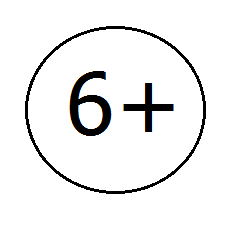 Авторы идеи и организаторы проекта установки органа —меценаты А. Петрова и А. ДемидоваРуководитель постройки органа — Герхард ГренцингИнженер-конструктор — Жорди АндухарИнтонировщик — Даниэль Гренцинг
Диспозиция и проспект органа — Анатолий Погодин

Цена: 300-700 рублей.
Каждому, независимо от возраста, надо приобретать билет.Вход во дворец только при наличии БИЛЕТА и ПАСПОРТА!Экскурсия не предусмотрена!Справки по телефону: 929 22 48Адрес: Таврический дворец, ул. Шпалерная, д. 47Транспорт: ст. м. «Чернышевская», маршрутное такси № 46, 76, автобус № 46